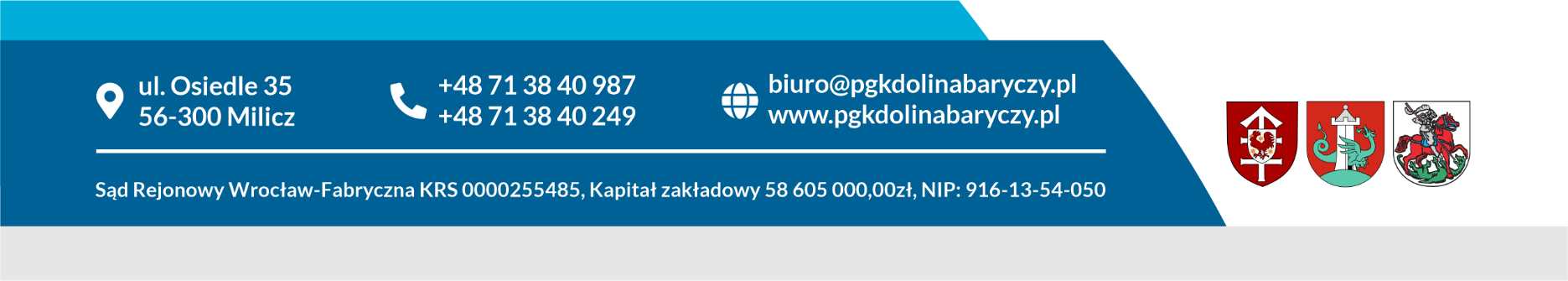 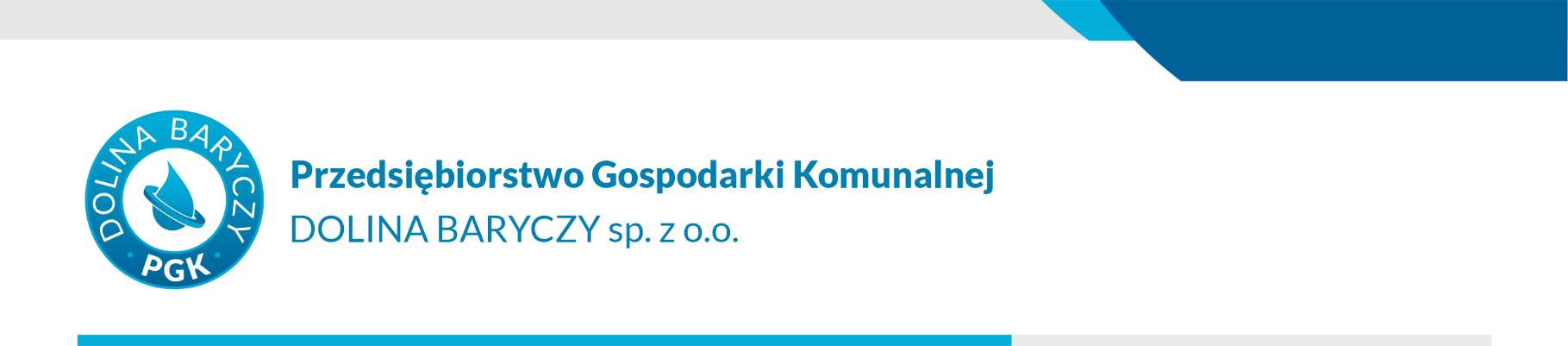 Milicz, dnia 25.08.2023 r.	WYJAŚNIENIA TREŚCI SWZ Dot. postępowania o udzielenie zamówienia publicznego pn. „Sukcesywny, bezgotówkowy zakup paliw do pojazdów służbowych oraz sprzętu zmechanizowanego i technicznego Zamawiającego" – nr ref. ZP-64/TP/PGK/2023PGK „Dolina Baryczy” sp. z o.o. w Miliczu (Zamawiający) działając zgodnie z art. 284 ust. 2 i 6 ustawy z dnia 11 września 2019 r. - Prawo zamówień publicznych (Dz.U. 2023.1605 t.j.), w odpowiedzi na pytania zgłoszone w toku przedmiotowego postępowania przez Wykonawców udziela następujących wyjaśnień dotyczących treści Specyfikacji Warunków Zamówienia:Pytanie 1W rozdziale XX SWZ – opis kryteriów oceny ofert Zamawiający wskazał przy kryterium oceny ON podanie ceny jednostkowej z dnia 18.08.2023 r., natomiast przy kryterium PB95 podanie ceny z 28.07.2022r., przy czym w formularzu ofertowym średnia cena jednostkowa zarówno dla ON i PB 95 ma być podana z 21.08.2023r, zatem Wykonawca  prosi o ujednolicenie zapisów.Odpowiedź: Zamawiający informuje iż za prawidłową datę należy uznać 21.08.2023 r. W związku z czym treść rozdziału XX SWZ otrzymuje następujące brzmienie: „XX Opis kryteriów oceny ofert wraz z podaniem wag tych kryteriów i sposobu oceny ofert.Opis kryteriów, którymi Zamawiający będzie się kierował przy ocenie oferty w celu wyboru oferty najkorzystniejszej:  Kryterium nr 1: Średnia cena brutto za 1 litr oleju napędowego ON - waga kryterium 10%; Kryterium nr 2: Średnia cena brutto za 1 litr benzyny bezołowiowej 95 - waga kryterium 10%;        Kryterium nr 3: Stały oferowany upust – waga kryterium 80,00 %Zasady oceny kryteriów – opis sposobu obliczania/ustalania punktacji.Ad. Kryterium nr 1: należy podać średnią cenę brutto za 1 litr oleju napędowego ON w dniu 21.08.2023 r,. (rozumianą jako średnią cenę brutto za 1 litr oleju napędowego  na stacjach paliw wykonawcy: dla części I  zamówienia: w odległości do 10 km od siedziby Zamawiającego (ul. Osiedle 35, 56-300 Milicz), dla części II zamówienia w odległości do 10 km od  Oczyszczalni Ścieków w Żmigrodzie (ul. Wiejska 29, 55-140 Żmigród).Ocena wg wzoru:                                        najniższa średnia cena brutto za 1 litr oleju napędowego ON                                                            spośród ofert podlegających ocenieLiczba punktów  =       -------------------------------------------------------------------------------------   x 10,00 pkt.                                                 średnia cena brutto za 1 litr oleju napędowego ON              oferty badanejAd. Kryterium nr 2: należy podać średnią cenę brutto za 1 litr benzyny bezołowiowej 95 w dniu 21.08.2023 r. (rozumianą jako średnią cenę brutto za 1 litr benzyny bezołowiowej 95  na stacjach paliw wykonawcy: dla części I  zamówienia: w odległości do 10 km od siedziby Zamawiającego (ul. Osiedle 35, 56-300 Milicz), dla części II zamówienia w odległości do 10 km od  Oczyszczalni Ścieków w Żmigrodzie (ul. Wiejska 29, 55-140 Żmigród). Ocena wg wzoru:                                        najniższa średnia cena brutto za 1 benzyny bezołowiowej 95                                                           spośród ofert podlegających ocenieLiczba punktów  =       -------------------------------------------------------------------------------------   x 10,00 pkt.                                                  średnia cena brutto za 1 litr benzyny bezołowiowej 95             oferty badanejAd. Kryterium nr 3: należy podać wartość stałego upustu w złotych od ceny brutto 1 litra dla oleju napędowego ON i dla benzyny bezołowiowej 95                              stały oferowany upust oferty badanej   liczba punktów  =       -----------------------------------------------------------------------------   x 80,00 pkt.najwyższy stały upust spośród ofert podlegających ocenie….” Pytanie 2W odniesieniu do zapisów SWZ, informujemy, że Wykonawca daje możliwość tankowania paliwa na wszystkich swoich stacjach, umożliwiających dokonywanie transakcji przy użyciu kart paliwowych. Czy Zamawiający może zaakceptować taką sytuację i w przypadku ewentualnej modernizacji lub wyłączenia ze sprzedaży danej stacji dokonywać transakcji na innej stacji paliw Wykonawcy położonej najbliżej siedziby stacji wyłącznej lub modernizowanej (w okresie realizacji umowy może zaistnieć taka ewentualność)?Odpowiedź:Zamawiający może zaakceptować taka sytuację jeśli zostanie spełniony warunek określony w rozdziale IX SWZ tj. „…Zamawiający uzna warunek za spełniony, jeżeli Wykonawca wykaże, że zapewnia możliwość dokonywania zakupów paliw (benzyny bezołowiowej 95 oraz oleju napędowego) na stacjach paliw: a)	dla części I  zamówienia: w odległości do 10 km od siedziby Zamawiającego (ul. Osiedle 35, 56-300 Milicz) - przy użyciu kart paliwowych oraz dysponuje siecią stacji paliw, umożliwiających tankowanie paliw w dni robocze przez 24 godziny na dobę.b)	dla części II zamówienia w odległości do 10 km od  Oczyszczalni Ścieków w Żmigrodzie (ul. Wiejska 29, 55-140 Żmigród) - przy użyciu kart paliwowych oraz dysponuje siecią stacji paliw, umożliwiających tankowanie paliw w dni robocze przez 24 godziny na dobę…”Pytanie 3Czy Zamawiający wyraża zgodę, aby w przypadku kiedy Zamawiający posiadałby karty paliwowe danego Wykonawcy, byłaby możliwość autoryzowania tychże kart, bez konieczności wydawania nowych kart, po wyłonieniu danego Wykonawcy (pytanie dotyczy m.in. par 1 ust. 3 pkt 5) wzoru umowy)?Odpowiedź:Tak, Zamawiający wyraża zgodę. Pytanie 4Czy Zamawiający wyraża zgodę na doprecyzowanie zapisów par 3 ust. 7 projektu umowy, że bezgotówkowy zakup  paliw będzie rozliczany w następujących okresach rozliczeniowych: „I okres rozliczeniowy od 1 do 15 dnia miesiąca, II okres rozliczeniowy od 16 do ostatniego dnia miesiąca, na podstawie sporządzonego przez Wykonawcę raportu transakcji. Faktura będzie uwzględniała ilość zakupionych w danym okresie paliw. Za datę sprzedaży uznaje się ostatni dzień danego okresu rozliczeniowego”? Faktura jest wystawiana do 7 dni roboczych po zakończeniu okresu rozliczeniowego.Odpowiedź:Tak, Zamawiający wyraża zgodę i zmodyfikował §3 ust. 7 nadając mu następujące brzmienie:„7.	Rozliczanie ilości dostarczonych paliw odbywać się będzie 2 razy w miesiącu na podstawie przygotowanego przez Wykonawcę zbiorczego raportu transakcji generowanego wraz z fakturą zakupową paliwa, wystawianą nie później niż 7 dni od zakończenia danego okresu rozliczeniowego.  Okresy rozliczeniowe:1)	od 1. do 15. danego miesiąca,2)	od 16. do ostatniego dnia miesiącaRaport transakcji będzie zawierał zbiorcze zestawienie wszystkich transakcji dokonanych w okresie rozliczeniowym, którego raport dotyczy, z uwzględnieniem informacji, o których mowa w ust. 6 oraz wskazaniem dla każdej transakcji jej wartości netto oraz brutto i podatku VAT, a także z sumarycznym ujęciem wynagrodzenia za wszystkie dokonane transakcje w danym okresie rozliczeniowym, ze wskazaniem kwoty netto, brutto oraz podatku VAT.”Pytanie 5Czy Zamawiający,  w odniesieniu do zapisów par 3 ust. 7 projektu umowy, akceptuje załącznik do fv stanowiący integralną część fv oraz zbiorcze zestawienie transakcji dokonanych przez Zamawiającego okresie rozliczeniowym, które zostanie przesłane do Zamawiającego w wersji elektronicznej niezwłocznie od daty wystawienia, nie później niż do 3 dnia roboczego  od wystawienia fv (nie jak w zapisie 16. i 1. dnia m-ca, z potwierdzeniem do 2 dni od doręczenia) i będzie dostępne na portalu dedykowanym Zamawiającemu (interaktywny serwis internetowy Wykonawcy)? Załącznik do faktury jest przesyłany wraz z fakturą.Odpowiedź:Tak, Zamawiający zmodyfikował §3 ust. 7 i nadaje mu następujące brzmienie:„7.	Rozliczanie ilości dostarczonych paliw odbywać się będzie 2 razy w miesiącu na podstawie przygotowanego przez Wykonawcę zbiorczego raportu transakcji generowanego wraz z fakturą zakupową paliwa, wystawianą nie później niż 7 dni od zakończenia danego okresu rozliczeniowego.  Okresy rozliczeniowe:1)	od 1. do 15. danego miesiąca,2)	od 16. do ostatniego dnia miesiącaRaport transakcji będzie zawierał zbiorcze zestawienie wszystkich transakcji dokonanych w okresie rozliczeniowym, którego raport dotyczy, z uwzględnieniem informacji, o których mowa w ust. 6 oraz wskazaniem dla każdej transakcji jej wartości netto oraz brutto i podatku VAT, a także z sumarycznym ujęciem wynagrodzenia za wszystkie dokonane transakcje w danym okresie rozliczeniowym, ze wskazaniem kwoty netto, brutto oraz podatku VAT.”Pytanie 6Czy Zamawiający zaakceptuje, aby zbiorcze zestawienie transakcji dokonanych w danym okresie rozliczeniowym przez Zamawiającego (zbiorczy raport transakcji), zawierało  m.in.: rodzaj paliwa, numer rejestracyjny pojazdu, numer karty paliwowej, miejscowość i numer stacji paliw (w zamian za adres stacji, który jest na wydruku z terminala potwierdzającym dokonanie transakcji na stacji paliw), datę dokonania transakcji, ilość paliwa, cenę brutto paliwa, należny upust cenowy dla paliw? Pytanie dotyczy par 3 ust. 7 wzoru umowy.Odpowiedź: Tak,  Zamawiający akceptuje aby w zbiorczym raporcie ujęto ww. dane. W związku z powyższym zmianie ulega paragraf 3 ust. 6 i otrzymuje następujące brzmienie „…6.	Wykonawca zobowiązany jest do jednoznacznej identyfikacji terminu i ilości wydanego paliwa z pojazdem/urządzeniem lub komórką organizacyjną, na którą zostało pobrane paliwo, poprzez wydanie osobie pobierającej wydruku zawierającego następujące dane identyfikacyjne:1)	adres stacji lub miejscowość, w której znajduje się stacja wraz z numerem stacji,2)	data i godzina tankowania,3)	numer rejestracyjny pojazdu i/lub ewidencyjny w przypadku maszyn  drogowych,4)	numer karty paliwowej,5)	rodzaj i ilość zatankowanego paliwa,6)	cenę jednostkową jednego litra paliwa lub wartość paliwa,7)	wartość transakcji,8)	stan licznika pojazdu lub maszyny drogowej (jeżeli posiada)..”Zmianie ulega również zapis w rozdziale IV pkt 3 ppkt 8) SWZ i otrzymał następującą treść:„IV Opis przedmiotu zamówienia.„…3 Zasady ogólne realizacji przedmiotu zamówienia.Wykonawca zobowiązany jest do gromadzenia danych dotyczących jednoznacznej identyfikacji terminu, ilości i rodzaju zakupionej benzyny lub oleju napędowego, pojazdu lub symbolu w przypadku kart na okaziciela, na które paliwo zostało zakupione przez kierowcę/operatora i wystawienie dokumentu potwierdzającego następujące dane identyfikacyjne:- adres stacji lub miejscowość, w której znajduje się stacja wraz z numerem stacji, data i godzina tankowania,- numer rejestracyjny pojazdu i/lub ewidencyjny w przypadku maszyn drogowych i numer karty paliwowej, rodzaj i ilość zatankowanego paliwa, cenę jednostkową jednego litra paliwa lub wartość paliwa….” Pytanie 7Czy Zamawiający wyraża zgodę na modyfikację zapisów w § 3 ust. 10 wzoru umowy i zaakceptuje 21 dniowy termin płatności od daty wystawienia faktury ? Wykonawca przy wskazanym terminie umożliwia także wprowadzenie elektronicznej faktury, tzw. e-faktury -  faktury sprzedaży wystawianej w formie elektronicznej (format PDF), która udostępniona jest na spersonalizowanym portalu internetowym, zabezpieczona certyfikowanym podpisem elektronicznym – a która to właśnie usprawnia m.in. czas doręczenia – otrzymania faktury.Odpowiedź:Zamawiający nie wyraża zgody na 21 dniowy termin płatności. Pytanie 8Wykonawca umożliwia wprowadzenie elektronicznej faktury, tzw. e-faktury -  faktury sprzedaży wystawianej w formie elektronicznej (format PDF), która udostępniona jest na spersonalizowanym portalu internetowym, zabezpieczona certyfikowanym podpisem elektronicznym. EFV nie jest przesyłana za pośrednictwem poczty elektronicznej, może być tylko przesyłane zawiadomienie o wystawieniu efv z ewentualnym załączeniem  skanu efv, której oryginał znajduje się na dedykowanym portalu (Wykonawca udostępnia Zamawiającemu indywidualne dane do logowania się). EFV nie uwzględnia wystawiania duplikatów efv. Czy zatem Zamawiający akceptuje powyższe w odniesieniu do zapisów par 4 ust. 2 i 5 wzoru umowy.Odpowiedź:Zamawiający nie akceptuje powyższego w odniesieniu do zapisów par 4 ust. 2 i 5 wzoru umowy.Pytanie 9 Czy Zamawiający wyraża zgodę, aby w par 6 ust. 2 wzoru umowy dodać wyłączenia stosowania zapisu, kiedy za niewykonanie lub nienależyte wykonanie umowy nie uznaje się przerw w pracy stacji paliw spowodowanych w szczególności: awarią systemów informatycznych na stacjach paliw, remontem lub modernizacją stacji paliw (możliwość realizacji zakupu na innej stacji Wykonawcy od stacji wyłączonej), dostawą paliw na stację paliw ? Strony nie są odpowiedzialne także za skutki wynikające z działania siły wyższej, w szczególności pożaru, powodzi, ataku terrorystycznego, klęsk żywiołowych, zagrożeń epidemiologicznych, a także innych zdarzeń, na które strony nie mają żadnego wpływu i których nie mogły uniknąć bądź przewidzieć w chwili podpisania umowy (siła wyższa).Odpowiedź:Zamawiający wyraża zgodę na dodanie w par. 6 ust. 5 części proponowanych postanowień i nadaje par. 6 ust. 5 brzmienie:„5. Wykonawca ponosi odpowiedzialność z tytułu niewykonania lub nienależytego wykonania umowy niezależnie od winy w sytuacji, gdy niewykonanie lub nienależyte wykonanie umowy następuje z powodu okoliczności związanych z działalnością Wykonawcy. Za niewykonanie lub nienależyte wykonanie umowy nie uznaje się przerw w pracy stacji paliw spowodowanych awarią systemów informatycznych na stacjach paliw, nie dłuższych niż 24h. Za niewykonanie lub nienależyte wykonanie umowy nie uznaje się przerw w pracy stacji paliw spowodowanych remontem lub modernizacją stacji paliw przy zapewnieniu przez Wykonawcę możliwości realizacji zakupu paliwa na innej stacji Wykonawcy od stacji wyłączonej, pod warunkiem, że inna stacja Wykonawcy znajduje się w odległości do 10 km od siedziby Zamawiającego -ul. Osiedle 35, 56-300 Milicz – dla I części Zamówienia lub w odległości do 10 km od Oczyszczalni Ścieków w Żmigrodzie - ul. Wiejska 29, 55-140 Żmigród – dla II części Zamówienia.Pytanie 10Wykonawca rekomenduje, aby do Umowy dodać następujące zapisy oraz załączyć do Umowy klauzulę RODO Wykonawcy:„1. Zamawiający zobowiązuje się zachować w tajemnicy wszelkie informacje uzyskane w związku z zawarciem i realizacją niniejszej Umowy, w tym postanowienia niniejszej Umowy oraz nie wykorzystywać tych informacji do celów innych niż realizacja Umowy, jak również nie udostępniać ich osobom trzecim bez zgody Wykonawcy. Zobowiązanie do zachowania w tajemnicy informacji, wiąże w czasie obowiązywania niniejszej Umowy, jak również w okresie 3 lat po jej rozwiązaniu, wygaśnięciu lub zniweczeniu skutków prawnych.
2. W przypadku konieczności przekazania przez Wykonawcę Zamawiającemu informacji stanowiących u Wykonawcy Tajemnicę Przedsiębiorstwa, Tajemnicę Spółki Wykonawcy, rozumianą jako szczególnie chroniony rodzaj Tajemnicy Przedsiębiorstwa Strony zobowiązane są przed przekazaniem tych informacji zawrzeć oddzielną umowę określającą zasady ich przetwarzania i ochrony.3. Każda ze Stron Umowy oświadcza, iż znane są jej przepisy prawa regulujące przetwarzanie danych osobowych zawarte w Rozporządzeniu Parlamentu Europejskiego i Rady (UE) 2016/679 z dnia 27 kwietnia 2016 r. w sprawie ochrony osób fizycznych w związku z przetwarzaniem danych osobowych i w sprawie swobodnego przepływu takich danych oraz uchylenia dyrektywy 95/46/WE (ogólne rozporządzenie o ochronie danych) oraz Ustawie o ochronie danych osobowych oraz zobowiązuje się do ich stosowania w związku z wzajemnym udostępnianiem pomiędzy Stronami danych osobowych pracowników, współpracowników, w tym także członków organów, prokurentów lub pełnomocników reprezentujących drugą Stronę w celu wykonania i rozliczenia przedmiotu niniejszej Umowy.4. Dla uniknięcia wątpliwości Strony potwierdzają, że niezależnie od obowiązków określonych w niniejszej Umowie, zobowiązane są także do przestrzegania dodatkowych wymogów dotyczących ochrony określonych rodzajów informacji (np. danych osobowych, informacji poufnych) wynikających z obowiązujących przepisów prawa.5. Zamawiający zobowiązany jest do wypełnienia, w imieniu Wykonawcy jako Administratora danych w rozumieniu obowiązujących przepisów prawa o ochronie danych osobowych, niezwłocznie, jednakże nie później niż w terminie 30 (trzydzieści) dni od dnia zawarcia niniejszej umowy z Wykonawcą, obowiązku informacyjnego wobec osób fizycznych zatrudnionych przez Zamawiającego lub współpracujących z Zamawiającym przy zawarciu lub realizacji niniejszej umowy, w tym także członków organów Zamawiającego, prokurentów lub pełnomocników reprezentujących Zamawiającego- bez względu na podstawę prawną tej współpracy - których dane osobowe udostępnione zostały Wykonawcy przez Zamawiającego w związku z zawarciem lub realizacją niniejszej umowy. Obowiązek, o którym mowa w zdaniu poprzedzającym powinien zostać spełniony poprzez przekazanie tym osobom klauzuli informacyjnej stanowiącej Załącznik nr … do niniejszej umowy, przy jednoczesnym zachowaniu zasady rozliczalności.” – czy wyrażacie Państwo zgodę ?Odpowiedź:Zamawiający nie wyraża zgody.Pytanie 11Czy Zamawiający dopuszcza możliwość dołączenia już do właściwej umowy (po wyborze oferenta) załącznika w postaci Ogólnych Warunków Sprzedaży i Używania Kart Flota Wykonawcy -  w odniesieniu do kwestii nie uregulowanych w umowie? Pytanie dotyczy par 12 wzoru umowy.Odpowiedź:Zamawiający wyraża zgodę na dołączenia już do właściwej umowy (po wyborze oferenta) załącznika w postaci stosowanego przez Wykonawcę dokumentu ogólnych warunków sprzedaży w odniesieniu do kwestii nie uregulowanych w umowie. Wszelkie postanowienia takiego załącznika, które są pośrednio lub bezpośrednio niezgodne z Umową, nie znajdują zastosowania.Pytanie 12Proszę o doprecyzowanie z jakiego dokładnie dnia należy podać ceny w formularzu ofertowym, czy zgodnie z SWZ z dnia 18.08.2023 czy 21.08.2023, jak wskazuje sam formularz ofertowyOdpowiedź:W rozdziale XX SWZ – opis kryteriów oceny ofert Zamawiający wskazał przy kryterium oceny ON podanie ceny jednostkowej z dnia 18.08.2023 r., natomiast przy kryterium PB95 podanie ceny z 28.07.2022r., przy czym w formularzu ofertowym średnia cena jednostkowa zarówno dla ON i PB 95 ma być podana z 21.08.2023r, zatem Wykonawca  prosi o ujednolicenie zapisów.Odpowiedź: Zamawiający informuje iż za prawidłową datę należy uznać 21.08.2023 r. W związku z czym treść rozdziału XX SWZ otrzymuje następujące brzmienie: „XX Opis kryteriów oceny ofert wraz z podaniem wag tych kryteriów i sposobu oceny ofert.1.	Opis kryteriów, którymi Zamawiający będzie się kierował przy ocenie oferty w celu wyboru oferty najkorzystniejszej:  Kryterium nr 1: Średnia cena brutto za 1 litr oleju napędowego ON - waga kryterium 10%; Kryterium nr 2: Średnia cena brutto za 1 litr benzyny bezołowiowej 95 - waga kryterium 10%;        Kryterium nr 3: Stały oferowany upust – waga kryterium 80,00 %2.	Zasady oceny kryteriów – opis sposobu obliczania/ustalania punktacji.Ad. Kryterium nr 1: należy podać średnią cenę brutto za 1 litr oleju napędowego ON w dniu 21.08.2023 r,. (rozumianą jako średnią cenę brutto za 1 litr oleju napędowego  na stacjach paliw wykonawcy: dla części I  zamówienia: w odległości do 10 km od siedziby Zamawiającego (ul. Osiedle 35, 56-300 Milicz), dla części II zamówienia w odległości do 10 km od  Oczyszczalni Ścieków w Żmigrodzie (ul. Wiejska 29, 55-140 Żmigród).Ocena wg wzoru:                                        najniższa średnia cena brutto za 1 litr oleju napędowego ON                                                            spośród ofert podlegających ocenieLiczba punktów  =       -------------------------------------------------------------------------------------   x 10,00 pkt.                                                 średnia cena brutto za 1 litr oleju napędowego ON              oferty badanejAd. Kryterium nr 2: należy podać średnią cenę brutto za 1 litr benzyny bezołowiowej 95 w dniu 21.08.2023 r. (rozumianą jako średnią cenę brutto za 1 litr benzyny bezołowiowej 95  na stacjach paliw wykonawcy: dla części I  zamówienia: w odległości do 10 km od siedziby Zamawiającego (ul. Osiedle 35, 56-300 Milicz), dla części II zamówienia w odległości do 10 km od  Oczyszczalni Ścieków w Żmigrodzie (ul. Wiejska 29, 55-140 Żmigród). Ocena wg wzoru:                                        najniższa średnia cena brutto za 1 benzyny bezołowiowej 95                                                           spośród ofert podlegających ocenieLiczba punktów  =       -------------------------------------------------------------------------------------   x 10,00 pkt.                                                  średnia cena brutto za 1 litr benzyny bezołowiowej 95             oferty badanejAd. Kryterium nr 3: należy podać wartość stałego upustu w złotych od ceny brutto 1 litra dla oleju napędowego ON i dla benzyny bezołowiowej 95                              stały oferowany upust oferty badanej   liczba punktów  =       -----------------------------------------------------------------------------   x 80,00 pkt.najwyższy stały upust spośród ofert podlegających ocenie….”Niniejsze pismo stanowi integralną część SWZ i dotyczy wszystkich Wykonawców biorących udział w przedmiotowym postępowaniu. Wykonawca zobowiązany jest złożyć ofertę z uwzględnieniem udzielonych przez Zamawiającego wyjaśnień.